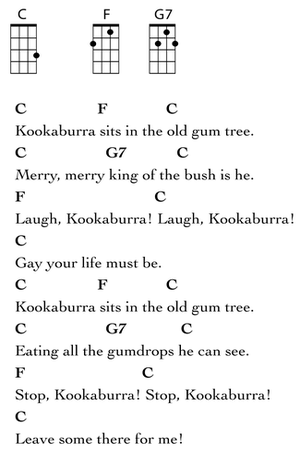 LONDON BRIDGE IS FALLING DOWNCG7CLondon bridge is falling down, falling down, falling down,CG7CLondon bridge is falling down, my fair lady., , ,CG7               CTake a key and lock her up, Lock her up, Lock her up.CG7CTake a key and lock her up, My fair lady.. . .How will we build it up, . . .Build it up with silver and gold, . . .Gold and silver I have none, . . .Build it up with needles and pins, . . .Pins and needles bend and break, . . .Build it up with wood and clay, . . .Wood and clay will wash away, . . .Build it up with stone so strong,_. . .Stone so strong will last so long, . . .